بسمه تعالي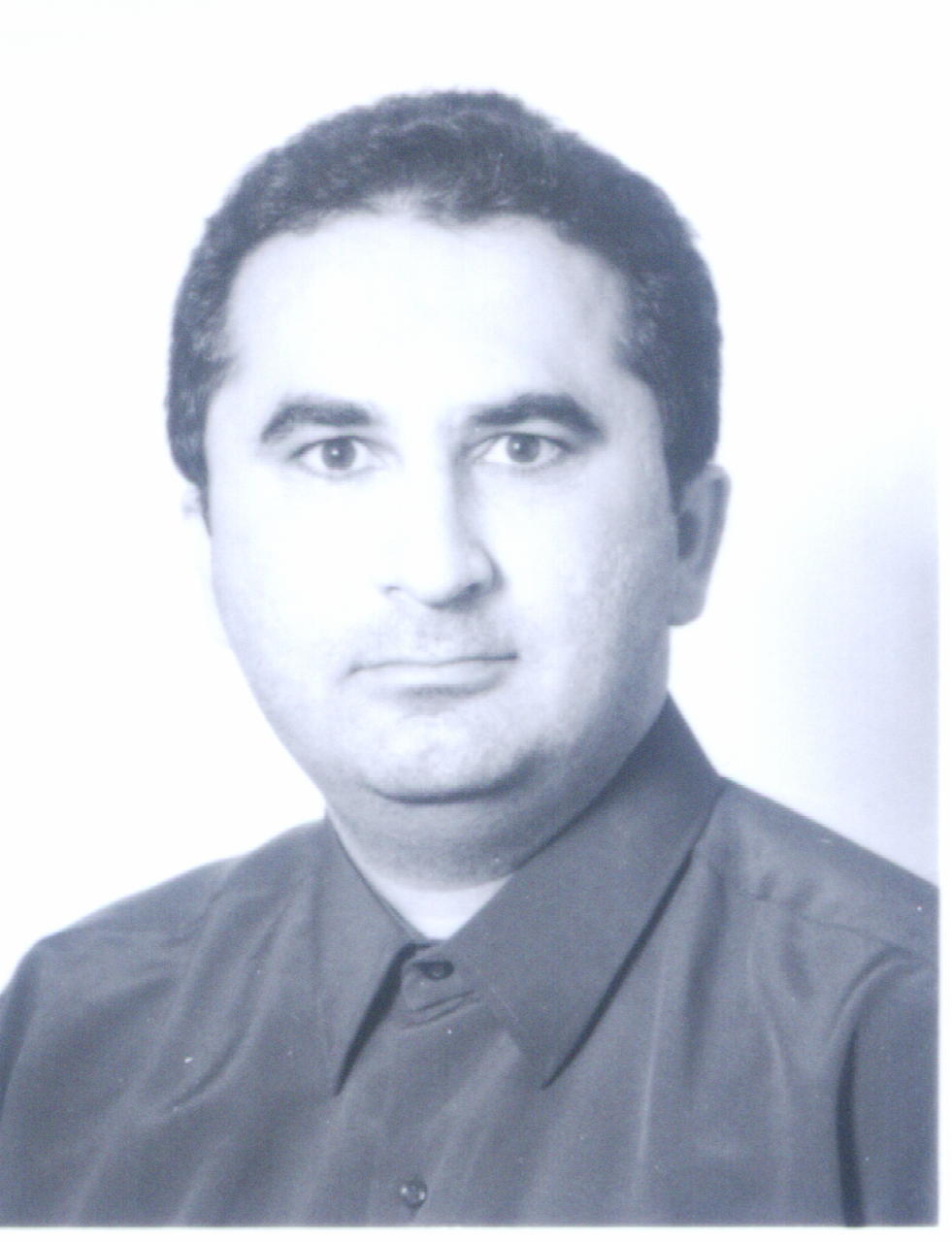 1-  نام و نام خانوادگي : فرهاد رجبي پور                                                 2- نام پدر : حسين3- شماره شناسنامه : 34                                                                          4- تاريخ تولد: 12/1/13485-محل تولد : تهران                                                                              6- وضعيت تأهل : متأهل7- تعداد فرزندان : 2                                                                               8- عضو هيئت علمي:  -9-آدرس محل سكونت:  10-آدرس محل كار: كيلومتر 100 جاده يزد- بافق، مرکز تحقيقات ملی آبزیان آب های شورنمابر: 5-4237313 0352                پست الكترونيك : Farhadrajabipour@yahoo.com11- سوابق تحصيلي :- عنوان پايان نامه كارشناسي :« مكانيك پمپ هاي Ca2+_ATPase در ميوكارد قورباغه »عنوان پايان نامه كارشناسي ارشد :« تعيين و مقايسه مقادير مرجع آنزيم هاي سرمی (CK,LDH,ALP,ALT,ASP,AST) در فيل ماهی Huso huso درآب های لب‌شور و شيرين ايران»عنوان پايان نامه دكتري : -  12- پروژه‌ها و طرحهاي تحقيقاتي :*  نوع تحقيق : پروژه، طرح مشترك، طرح مستقل، طرح خاص، طرح شوراي تحقيقات و فناوري استان**  وضعيت : در دست اجراء، مختومه، متوقف شده13- نوآوري ، اختراع ، ابتكار و…*  ذكر عنوان شورا، كميسيون ، كميته، مجمع يا… تاييدكننده يا ثبت كننده نوآوري، اختراع، ابتكار و… ضروري است.محل درج اطلاعات مربوط به شناسايي گونه يا گونه‌هاي جديد، رقم يا ارقام معرفي شده و… همين جدول است.14- مقالات علمي و پژوهشي :*  در مورد مقالات چاپ شده، بايد صرفاً به مقالات چاپ شده در مجله‌هاي علمي وپژوهشي معتبر داخلي يا خارجي اشاره شود.15- كتب و ساير آثار منتشر شده:*  نوع: تاليف، گردآوري ، ترجمه،…16-تشويقات و جوايز علمي :17- همكاري با مجامع، شوراها، كميسيونها، و … علمي و پژوهشي داخلي و خارجي :* سمت : رييس ، دبير ، عضو،…18- تدريس :19- سرپرستي پايان‌نامه‌هاي دانشجويي :20- سوابق اجرايي :21- مهارتهاي شخصي* :  *  در اين جدول لازم است به مهارتهايي نظير آشنايي با زبانهاي بيگانه، كامپيوتر و … اشاره شود.22- ساير موارد :رديفمدرك تحصيلي*رشته تحصيليدانشگاه محل تحصيلسال اخذمدركمعدلتوضيحات1كارشناسي ارشدزيست شناسي علوم جانوري، گرايش فيزيولوژيدانشگاه آزاد اسلامي مشهد138517.032كارشناسيزيست شناسي علوم جانوريدانشگاه تهران137115.57ردیفعنوان پروژه/طرحشماره مصوبنوع تحقيق*واحد اجراسمت در پروژه/طرحوضعيت **سال شروعسال خاتمهشماره ثبتگزارش نهايي1بررسي‌بيولوژيك وپراكنش اسكوئيدهنديLoligo duvauceli در آبهاي درياي عمان02-0710307000-75مستقلمركزتحقيقات چابهارمجريدفاع13761378بهار 13812بهبودمديريت‌صيدشاه‌ميگوي صخره‌اي Panulirus homarus درآبهاي‌سيستان وبلوچستان0710307000-78مستقلمركزتحقيقات چابهارهمكاردفاع13781379298/81گ نپاييز13823بررسي فاكتورهاي بيولوژيك ذخاير اسكوئيد هندي Loligo duvauceli واسكوئيدپشت ارغواني Sthenoteuthis oualaniensis درياي‌عمان01-0710307000-78مستقلمركزتحقيقات چابهارمجريدفاع13781379395/81گ نپاييز13824بررسي‌مديريت‌صيدتجاري‌شاه‌ميگويPanulirushomarusدر سال 1380  04-710339000-81مستقلمركز چابهارهمكاردفاع13801380669/81گ نبهار 13825بررسي‌ليمنولوژي استخرهاي خاكي لب شور پرورش قزل‌آلا  01-0710235000-80مستقلايستگاه بافقهمكاردفاع13801382848/846بررسي استفاده ازپساب تصفيه خانه فاضلاب شهري يزدجهت آبزي پروريدرآمدزاطرح خاصايستگاه بافق و سازمان آب يزدهمكارمتوقف13821383متوقف7تأثير سطوح مختلف پروتئين، انرژي وچربي جيره غذايي بررشد،كيفيت لاشه‌وتكامل گنادهاي فيل ماهيهاي 3ساله پرورشي‌درآب لب شور20000-019-283066-0000-01مستقلايستگاه تحقيقات بافقهمكاردفاع138313841619/8629/12/868بررسي‌بازده‌تراكم‌متفاوت‌پرورش ميگوي پاسفيد Litopenaeus vannamei درآبهاي ‌لب‌شوراستان‌‌يزد200000-019-283051-8301-01پروژه(زیرطرح)ايستگاه تحقيقات بافقهمكاردفاع138313862620/8629/12/869بررسي‌تأثيرنوبتهاي‌غذادهي وسايزرهاسازي دررشدوضريب تبديل‌غذايي ماهي قزل آلاي رنگين كمان درآب لب شور200000-019-286011-0000-01مستقلايستگاه تحقيقات بافقهمكاردفاع13851386146/888/2/8810بررسي مقايسه‌اي نتايج تكثيرمولدين قزل‌آلاي رنگين‌كمان‌بالغ‌سازگارشده درآب لب‌شوربا شيرين200000-019-286018-0000-01مستقلايستگاه تحقيقات بافقهمكاردفاع138513874/889/1/8811بررسي سطوح مختلف غذادهي واثرات‌آن بررشدوضريب تبديل غذايي درماهيان قزل‌آلاي رنگين كمان پرواري در تانكهاي‌فايبرگلاس تحت شرايط آب لب شور ايستگاه بافق200000-019-286038-0000-01مستقلايستگاه تحقيقات بافقهمكاردفاع13851386789/879/6/8712دستيابي‌به‌بيوتكنيك‌توليدغذاي‌زنده(Chironomidae)بمنظوراستفاده‌درتكثير وپرورش آبزيان200000-019-286037-0000-01مستقلايستگاه تحقيقات بافقمجریدفاع13851386940/8713بررسي‌ارزش‌غذايي‌ماهيان قزل آلاي رنگين‌كمان O.mykiss پرورشي درشرايط‌آبهاي لب‌شور و شيرين استان يزدوتراكم برخي فلزات سنگين براساس تجزيه بافت عضله12-12-286077مستقلايستگاه تحقيقات بافقهمكاردفاع138613881250/881/12/138814مطالعه وضعيت سازگاري، رشدو بازماندگي تيلاپيادر شرايط پرورش ‌آب ‌لب‌شور بافق8705312-12-2مستقلايستگاه تحقيقات بافقهمکاردفاع138713894138918/5/9115بررسي امكان معرفي تيلاپيا به صنعت تكثير و پرورش آب هاي داخلي مناطق كويري ايران870312-12-1طرحمستقلايستگاه تحقيقات بافقمجریدفاع138713904276018/1/9216تعيين بيوتكنيك تكثير و توليد بچه ماهيان نورس تيلاپياي پرورشي در شرايط آب لب‌شور بافق88016-870312-12-12مستقلايستگاه تحقيقات بافقهمکاردفاع138813904127421/5/9117بررسي‌روشهاي‌توليدتك جنس نرتيلاپيای سیاه درشرايط‌آب‌لب‌شوربافق 88015-870312-12-12مستقلايستگاه تحقيقات بافقمشاوردفاع138813894091320/3/9118تعیین مناسب ترین جیره غذایی برای پرورش تیلاپیای سیاه درآب لبشور بافق88014-870312-12-12مستقلايستگاه تحقيقات بافقمشاوردفاع138813894091420/3/9119مولدسازي فيل ماهيHusohusoپرورشي درشرايط آب لبشورمنطقه بافق یزد8800112-12-4طرح خاصايستگاه تحقيقات بافقمجريدفاع138813904236921/11/9120بررسی اقتصادی پرورش ماهیان تیلاپیا در ایران88057-870312-12-12مستقلايستگاه تحقيقات بافقمشاوردفاع13881390416843/8/9121بهینه سازی جیره غذایی تیلاپیای سیاه با جایگزینی اقلام غذایی ارزان و بومی8908712-12-2مستقلايستگاه تحقيقات بافقهمكاردفاع13891391444733/12/9222بررسی امکان تولیدتیلاپیای ابرنر(Supermale)تحت شرایط آب لبشور بافق8913312-12-2مستقلايستگاه تحقيقات بافقهمكاردفاع138913914665328/11/9323بررسي بازار پسندي ماهي تيلاپيا89115-890712-12-12مستقلمركز ملي فرآوري آبزيانهمكاردفاع1389139143307015/5/9224تعیین اپتیمم‌های تكثير) شوری، دوره نوری، تراکم، و نسبت جنسی مولدین) ماهیان تيلاپياي پرورشي سیاه درشرايط آب لب‌شور بافق8920312-12-2مستقلايستگاه تحقيقات بافقهمکاردفاع138913914923125/1/9525بررسی بازده اقتصادی پرورش تیلاپیا براساس تراکم بهینه در استخرهای خاکی آب لب‌شور9001112-12-2مستقلايستگاه تحقيقات بافقهمكاردفاع139013914922224/1/9526بررسی اثردما، شوری، دوره نوری، تراکم وهمجنس خواری بر رشد و بازماندگی لارو تیلاپیا در آب لب شور بافق9110312-12-2خاصمرکز تحقيقات بافقهمكاردفاع139113924880429/11/9427پایش شرایط بهداشتی و بررسی عوامل بيماريزاي عفوني در کارگاه های تکثیر و پرورش تیلاپیا در بافق9110412-12-2خاصمرکز تحقيقات بافقمجریدفاع139113924890112/12/9428تأثیر سطوح شوری بر بیومس و ترکیب لاشه لارو شیرونومیده Chironomus aprilinusدانشجوییخاصمرکز تحقيقات بافقمشاوردفاع13911392دفاع شده29بررسی امکان پرورش ماهی تیلاپیا درقفس در برخی منابع آبی (استخرهای پرروش و ذخیره آب کشاورزی) حوزه بافق9110612-12-4خاصمرکز تحقيقات بافقمجریدفاع13911393497219/4/9530پرورش تیلاپیا در سیستم آکواپونیک9114012-12-4خاصمرکز تحقيقات بافقمجریدفاع139113934747414/5/9431طراحی و مشاوره ساخت استخرهای آبزی پروری-کشاورزی9013612-12-4خاصمرکز تحقيقات بافقهمکاردفاع13901393512737/12/9532بررسی روند تکامل گناد مولدین فیل ماهی (Huso huso) پرورشی در منابع آبهای لب شور زیرزمینی، بافق9212712-12-4خاصمرکز تحقيقات بافقهمکاردفاع139213944950826/2/9533تکثیر و پرورش تیلاپیا ابرنر (Super male) در شرایط آب و هوای منطقه مرکزی ایران (فاز 1)9411712-12-4خاصمرکز تحقيقات بافقهمکارخاتمه13931396خاتمه34بررسی ارتباط برخی عوامل زیستی و غیرزیستی با رشد ماهی تیلاپیا پرورشی در سیستمهای خاکی و بسته9412612-12-2مستقلمرکز تحقيقات بافقهمکارخاتمه13941396535542/3/9735مقایسه کارایی دوسیستم نرسینگ1 در تیلاپیا تک جنس (تیلاپیا سیاه Oreochromis niloticus و تیلاپیا هیبرید قرمز O. sp.)9510312-12-2مستقلمرکز تحقيقات بافقمجری خاتمه1395139654032 30/4/9736بررسی مؤلفه های تولید ماهی تیلاپیا در سیستم آکواپونیک765945 سازمان مدیریتمستقلمرکز تحقيقات بافقهمکاردرحال اجرا13951398درحال اجرا37بررسی سطوح بهینه غذا دهی، دما و تراکم لارو تیلاپیا برای زمستان گذرانی در آب لب شور970370007-12-89-24مستقلمرکز تحقيقات بافقهمکاردرحال اجرا13971398خاتمه38بررسی مؤلفه های تولید ماهی تیلاپیا در سیستم آکواپونیک980330-003-12-89-24خاصمرکز تحقيقات بافقمجریدرحال اجرا13981399درحال اجرارديفموردمحل تاييد يا ثبت*تاريخ1ساخت وسيله جمع‌آوري (كولكتور) تخم پشه شيرونوميدهسازمان ثبت اسناد و املاك كشوراداره كل ثبت شركت‌ها و مالكيت صنعتي (ش دفتر 38705691)5151221/05/1387كد30الف (1-85)ت)2سیستم آکواپونیک تولید ماهی تیلاپیاسازمان ثبت اسناد و املاك كشوراداره كل مالكيت صنعتي ، مرکز مالکیت معنوی9243717/3/96رديفعنواننحوه ارائهنحوه ارائهنحوه ارائهعنوان مجله*/ عنوان همايش،…شمارهمجلهسالرتبه دربيننگارندگانرديفعنوانسخنرانيپوسترچاپ شدهعنوان مجله*/ عنوان همايش،…شمارهمجلهسالرتبه دربيننگارندگان1Greenhouse Tilapia Culture in Aquaponic System*4th International Congress on Fisheries and Aquatic ResearchIranTehran20250Nassrin Mashaii*, Farhad Rajabipour, Homayoun Hosseinzadeh, Mahmoud Hafezieh2بررسی عوامل بیماری زای عفونی در کارگاه های تکثیر و پرورش ماهی تیلاپیای نیل سیاه Oreochromis niloticus و قرمز Oreochromis sp. در بافق یزد*علوم آبزی پروری پیشرفتهسال سومش 225-15تابستان 1398فرهاد رجبی پور، نسرین مشائی، محمد جعفری، سیدجلیل ذریه زهرا، محدث قاسمی3Limnological study of earthponds of tilapia culture*Aquaculture, 2019New Orleans, Louisiana, USA7-11 March 2019Nassrin Mashaii, Farhad Rajabipour, Mohammad Jafari, Habib Sarsangi, Mohammad Mohammadi4Cage culture of tilapia in fresh and brackish waterresources*Aquaculture, 2019New Orleans, Louisiana, USA7-11 March 2019Farhad Rajabipour, Nassrin Mashaii, Mohammad Jafari, Mohammad Mohammadi, Habib Sarsangi5Tilapia   Greenhouse   Production:   Optimal   Use   of   Salt   Water   in   the   Development   of  179 Aquaculture *Golden Jubilee International Salinity Conference(GJISC – 2019)India New DelhiFebruary 7 – 9, 2019Nassrin Mashaii and Farhad Rajabipour6Some Spawning performance parameters of cultured Nile tilapia Oreochromis niloticus, under brackish water*Aquatic Science TechnologyV7 N18-22MashaiiRajabipourJafariMohammadiSarsangiHossein-ZadehMatinfar7تولید غذای زنده (Chironomidae) در منطقه بافق یزد*همایش ملی تغذیه آبزیان با غذای زندهتهران10 مهر 1397فرهاد رجبی پور، نسرین مشائی8بررسی برخی عوامل لیمنولوژیک در سیستم های خاکی و بسته پرورش تیلاپیا*مجله علمی شیلات ایرانسال 27 ش2126-115نسرین مشائی، فرهاد رجبی پور، محمد جعفری، محمد محمدی، حبیب سرسنگی9سلامت مصرف و ارزش غذایی ماهی تیلاپیا*فصلنامه علوم آبزی پروری پیشرفتهسال دوم ش 2101-87تابستان 97رجبی پور- مشائی10Optimizing some breeding factors of cultured nile tilapia oreochromis niloticus,under brackish water*World Aquaculture 2017Cape Town, South AfricaJune 26-30, 2017Mashaii, Rajabipour, Sarsangi, Mohammadi, Matinfar, HoseinZadeh11Pathogen monitoring in indoor systems of tilapia aquaculture in Iran*World Aquaculture 2017Cape Town, South AfricaJune 26-30, 2017Rajabipour, Mashaii, Sarsangi, Mohamadi,Jafari, Zorrieh Zahra, Sharif Rohani, Sepahdari12Reproductive biology of nile tilapia oreochromis niloticus under thebrackish water culture condition, iran*Aquaculture 2016Las Vegas, NevadaFebruary 22 - 26, 2016Mashaii, Rajabipour, Mohammadi, Sarsangi,Bitaraf, Sharif-Rohani, Hossein-Zadeh13تولید ماهی/گیاه در سیستم آکواپونیک : راهکاری برای بهره وری آب کشاورزی*اولین همایش ملی شورورزییزد1-2 آذر 96نسرین مشائی، فرهاد رجبی پور14بررسی سطوح جایگزینی کنجاله کلزا، پنبه دانه و آزولا در جیره غذایی تیلاپیای نیل*علوم و فنون شیلاتدوره 6 ش2تابستان 96محمدی ،سرسنگی،  مشایی، بیطرف، رجبی پور، حافظیه15اثر تراکم ذخیره سازی بر رشد و بازماندگی تیلاپیا(Oreochromis niloticus) در استخر خاکی در شرایط آب لب شور*علوم و فنون شیلاتدوره 6 ش2تابستان 96سرسنگی، محمدی، مشایی، رجبی پور، بیطرف، علیزاده16An Investigation on Tilapia Culture in Aquaponic System in Iran*Modern Agricultural Science and TechnologyV3No. 5-6Dec. 2017Rajabipour, Mashaii, Sarsangi, Mohamadi Matinfar17بررسی برخی عوامل لیمنولوژیک در سیستم های خاکی و بسته پرورش تیلاپیا*مجله علمی شیلات ایرانپذیرش 96نسرین مشائی، فرهاد رجبی پور، محمد جعفری، محمد محمدی، حبیب سرسنگی18بررسی کارایی تولید بچه ماهی نورس تیلاپیا سیاه Oreochromis niloticus و هیبرید قرمز Oreochromis sp. در دو سیستم نرسینگ*فصلنامه علمی پژوهشی محیط زیست جانوریپذیرش 96فرهاد رجبی پور، نسرین مشائی، محمد جعفری، حبیب سرسنگی، محمد محمدی، علی حاجی زاده19بررسی اثر شوری بر رشد و بازماندگی لارو تیلاپیای نیل(Oreochromisniloticus) فصلنامه علوم تکثیر و آبزی پروریسال سوم ش9تابستان 95حبیب سرسنگی علی آباد، محمد محمدی، نسرین مشایی، فرهاد رجبی پور20Canola substitution in Nile tilapia Oreochromisniloticus dietsJournal of Cell Science & Therapy7:62016محمد محمدی، حبیب سرسنگی، نسرین مشایی، فرهاد رجبی پور، احمد بیطرف و محمود حافظیه21Effect of water temperature on growth and survival of nile tilapia larvae in brackish water*4th international conference on fisheris and aquacultureUSA San Antonio28-30 Nov 2016حبیب سرسنگی، محمد محمدی، نسرین مشایی، فرهاد رجبی پور22Reproductive biology of nile tilapia*The AQUACULTURE 2016Las VegasNevada22-26 Feb-2016NassrinMashaii, Farhad Rajabipour, Habib Sarsangi, Mohammad Mohammadi, Ahmad Bitaraf, Homayun Hossein-Zadeh, Mostafa Sharif-Rohani23Chironomusaprilinus production in underground brackish waters*The AQUACULTURE 2016Las VegasNevada22-26 Feb-2016FarhadRajabipour, NassrinMashaii, Habib Saresangi, Mohammad Mohammadi24Tilapia culture in aquaponic system, Iran*ASIAN-PACIFIC AQUACULTURE 2016SurabayaIndonisia26-29 April 2016FarhadRajabipour, Nassrin Mashaii, Habib Sarsangi, Mohammad Mohammadi,Abbas Matinfar25Fatty acid composition in muscle tissues of rainbow trout Oncorhynchus mykiss*ASIAN-PACIFIC AQUACULTURE 2016SurabayaIndonisia26-29 April 2016NassrinMashaii, Mohammad Hossein Mosaddegh, Habib Sarsangi, FarhadRajabipour26An investigation on breeding of cultured nile tilapia, Oreochromisniloticus in brackish water, Iran*ASIAN-PACIFIC AQUACULTURE 2016SurabayaIndonisia26-29 April 2016NassrinMashaii, FarhadRajabipour, Habib Sarsangi, Mohammad Mohammadi, Ahmad Bitaraf27ابزی پروری ماهی تیلاپیا نماد اقتصاد مقاومتی در حوزه تولید آبزیان*سومین همایش سالانه اقتصاد مقاومتیتهرانبهمن 95رجبی پور مشائي28تولید توأم ماهی تیلاپیا و محصولات گلخانه ای در سیستم آکواپونیک*همایش ملی، منطقه ی آبزی پروری ماهیان دریایی، توسعه پایدار پرورش ماهی در قفس11-13اسفند 1394رجبی پور مشائي سرسنگي محمدی متین فر معاضدی29مروری بر تجارب کشورهای مجاور ایران در پرورش تیلاپیا*آبزیان زینتیسال 2، شماره 349-431394مشائی،رجبی پور30معرفی برخی سیستم های متداول و نوین پرورش تیلاپیا*نخستین همایش ملی تیلاپیا19-18 آذر 1393یک از ده31بیوتکنیک تکثیر تیلاپیای نیل O.niloticus*نخستین همایش ملی تیلاپیا19-18 آذر 1393دو از نه32تعیین مناسب‌ترین سطح پروتیین جیره غذایی پرواری ماهی تیلاپیای سیاه تک جنس نر Oreochromis niloticus در آب لب‌شور*نخستین همایش ملی تیلاپیا19-18 آذر 1393چهار از شش33بررسی رشد و بازماندگی تیلاپیا (Oreochromis.sp) در برخی سیستم های پرورشی در شرایط آب لب شور زیرزمینی بافق*نخستین همایش ملی تیلاپیا19-18 آذر 1393چهار از ده34اثر هورمون 17-آلفا متيل تستوسترون و لتروزل بر نرسازي در لاروهاي تيلاپياي نيل (Oreochromis niloticus) در شرايط پرورش در آب لب شور*نخستین همایش ملی تیلاپیا19-18 آذر 1393پنج از هفت35ارزش غذایی تیلاپیا:جنبه های بهداشتی مصرف*نخستین همایش ملی تیلاپیا19-18 آذر 1393دو از چهار36پرورش متراکم تیلاپیا (Oreochromis.sp) در حوضچه بتنی بااستفاده ازآب لبشور زیرزمینی*نخستین همایش ملی تیلاپیا19-18 آذر 1393چهار از پنج37بررسی اثر دما بر رشد و بازماندگی لارو تیلاپیا (Oreochromis.sp)درآب لب شورزیرزمینی*نخستین همایش ملی تیلاپیا19-18 آذر 1393چهار از هفت38ملاحظات بهداشتی بسترساز توسعه پرورش ماهی تیلاپیا درکشور*نخستین همایش ملی تیلاپیا19-18 آذر 1393سه از چهار39تاثيرdiethylstilbestrol برماده سازي لاروهای تيلاپيا نيل Oreochromis niloticus*همایش ملی بهداشت و پرورش دام و طیورشیراز- 5  دیماهشش از نه40مطالعه اکولوژی زیستگاه شاه میگوی صخره ایP.homarus درمنطقه رمین،دریای عمان*پژوهش های علوم و فنون دریاییسال 7ش 4زمستان 1391دو از چهار41تیلاپیا، گزینه اي مناسب براي مدیریت منابع آب شور زیرزمینی در مناطق مرکزي ایران*همایش کشوري کشاورزي، تولید ملی با محوریت آمایش سرزمیناسفند1391اطاق بازرگانی صنایع معادن قمیک ازشش42غوطه وری لاروهای تیلاپیای نیل در MDHT و تاثیر آن بر نرسازی در آب لب شور*همایش ملی آبزیانبوشهرآذر1391پنج از هشت43تاثیر لتروزول بر نرسازی در لاروهای تیلاپیای نیل*همایش ملی آبزیانبوشهرآذر1391پنج از هشت44وضعیت سازگاري، رشد و بازماندگي تيلاپيای نیل O. niloticus  در شرايط پرورشی آب لب شور بافق*مجله علمی شیلات ایرانسال 21 ش230-231391چهار از نه45مروری بر پژوهش های تکثیر و پرورش تیلاپیا*سمینار، مرکز تحقیقات کشاورزی و مابع طبیعی استان یزد30/90/91یک46بررسی تاثیر و امکان پرورش تیلاپیا در آبهای لب شور زیرزمینی*هفدهمین کنفرانس سراسری و پنجمین کنفرانس بین المللی زیست شناسی ایرانشهریور 1391سه از شش47اثرهورمون17 آلفا متیل تستوسترون برنرسازی طول کل وزن بدن و بازماندگی لاروهای تیلاپیای نیل در شرایط پرورش درآب لب شور*پنجمین کنگره علوم دامی ایران9-8 شهریور1391دانشگاه صنعتی اصفهان5 ازهفت48چکیده تاکسونومی و روش های تولیدمثل تیلاپیا*آبزي يزد، مديريت امور آبزیان استان يزد18زمستان1389اول از دو49معرفي تيلاپيا به صنعت تكثير و پرورش آب هاي داخلي مناطق مرکزي ايران، چشم اندازها و چالش ها*اولین همایش ملی آبزی پروری ایران8-9آذر 1390بندر انزلیاول50تعیین برخی ویژگی های تکثیرتیلاپیا در شرایط آب لب شور بافق*اولین همایش ملی آبزی پروری ایران8-9آذر 1390بندر انزلیدوم از شش50بررسی تأثیر میزان پتاسیم آب بر رشدوبازماندگی بچه ماهیان تیلاپیا O. niloticus در آبهای لب شور زیرزمینی*اولین همایش ملی آبزی پروری ایران8-9آذر 1390بندر انزلیسوم52اثر هورمون 17 آلفا متیل تستوسترون بر نرسازی لاروهای تیلاپیای سیاه در شرایط آب لب شور ایستگاه بافق*اولین همایش ملی آبزی پروری ایران8-9آذر 1390بندر انزلیپنجم از شش53اثر آنتی آروماتازلتروزول بر نرسازی لاروهای تیلاپیای نیلO.niloticus درشرایط آب لب شور ایستگاه بافق*اولین همایش ملی آبزی پروری ایران8-9آذر 1390بندر انزلیسوم ازشش54بررسی امکان استفاده از آب هاي لب شور زیرزمینی جهت پرورش مولدینقزل‌آلاي رنگین‌کمان وارزیابی‌کیفیت اسپرم وتخمک  O. mykiss*اولین‌همایش‌ملی‌اصلاح الگوي مصرف بامحوریت منابع طبیعی،کشاورزي و دامپزشکی، دانشگاه زابل12اسفند 13888 از 955چکیده معرفی آبزیان شیلاتی مورد پژوهش در استان یزد*آبزي يزد، مديريت امور آبزیان استان يزد17زمستان 1389تنها نگارنده56نقش فعالیت ها و صنایع شیلاتی در ارتقاء منطقه بافق*اولین همایش داخلی بافق و توسعه مبتنی بر فناوریآذر1388اول ازدو57کرم های خونی شیرونومید*آبزي يزد،مديريت امورآبزیان استان يزد16تابستان 1388تنها نگارنده58بررسي امكان استفاده ازآبهاي لبشورزيرزميني جهت پرورش مولدين قزلآلاي رنگين كمان وارزيابي كيفيت اسپرم و تخمك Oncorhynchus mykiss*مجله علمی پژوهشی شيلاتدوره سومش3پاییز 1388هشتم از نه59تاثير نوبت های غذا دهی و اندازه رها سازی در رشد و ضريب تبديل غذايی ماهی قزل آلای رنگين کمان در آب لب شور*مجله علمی پژوهشی شيلاتدوره سومش2تابستان 1388پنجم از شش60بررسي امكان پرورش ميگوي سفيدغربي Litopenaeusvannamei در آبهاي لب شور بافق يزدمجله علمي شيلات ايرانسال17ش4زمستان1387دوم61تيلاپيا*نشريه آموزشي ترويجي مديريت شيلات، آبزي يزد15بهار1387تنها نگارنده62زيست‌شناسي توليدمثل اسكوئيدهنديLoligo duvaucei Orbigny, 1848 در آب هاي ايراني درياي عمان*چهاردهمين كنفرانس سراسري و دومين كنفرانس بين المللي زيست شناسي ايران1385تنها نگارنده63بررسي گروه‌هاي طولي و ميانگين‌هاي طولي و وزني جمعيت‌هاي شاه‌ميگوي صخره اي در استان سيستان و بلوچستان*فصلنامه علمي پژوهش وسازندگي691384دوم64مديريت‌صيدتجاري شاه‌ميگوي‌صخره‌اي‌استان‌سيستان‌وبلوچستان درسال 1380*بولتن علمي شيلات ايرانسال12،ش. 31382دوم65بررسي وضعيت بهره برداري تجاري شاه ميگوي صخره أي خاردار Panulirus homarus  از آبهاي درياي عمان در سال 1379*فصلنامه علمي پژوهش وسازندگي551381دوم66تحليلي بر نقاط قوت و ضعف آمار صيد در استان سيستان و بلوچستان*سمينار آمار صيد شيلات ايران1380تنها نگارنده67بهبود مديريت شيلاتي شاه ميگوي صخره اي Linnaeus, 1758 Panulirus homarus براساس مطالعه برخي ويژگي هاي بيولوژيك و اكولوژيك ذخاير، ابزار صيد و زيستگاه نمونه هاي جوان در آبهاي جنوب شرق ايران درسالهاي1378و 1379*اولين همايش شاه ميگو، اداره كل شيلات سيستان و بلوچستان، چابهار1380اول68لزوم حفاظت از ذخاير شاه ميگوي صخره اي  Linnaeus, 1758 Panulirus homarus در آبهاي جنوب شرقي ايران*اولين همايش سراسري بحران هاي زيست محيطي ايران وراهكارهاي بهبود آنها، اهواز1380اول69بررسي وضعيت بهره برداري تجاري شاه ميگوي صخره أيPanulirus homarus  در آبهاي استان سيستان و بلوچستان در سال 1378*فصلنامه علمي پژوهش وسازندگي511380دوم70نگرشي بر اسكوئيد هندي Loligo duvauceli درياي عمان**سمينار، مركز تحقيقات شيلات چابهار،‌چاپ در كتاب مجموعه گزارشات 1377 وزارت جهاد183/781378تنها نگارنده71بررسي نقش وجايگاه اسكوئيدها در پيشبرد صنايع شيلاتي آبهاي جنوبي استان سيستان و بلوچستان بعنوان استعدادي ناشناخته*اولين همايش بررسي استعدادهاي صنعتي استان سيستان و بلوچستان، زاهدان1376تنها نگارنده72بررسي تاكسونوميك و معرفي گونه هاي خانواده لاك پشتان سبز دريايي Cheloniidae از روي نحوه اتصال استخوان هاي جمجمه در سواحل جنوب شرقي ايران*اولين كنگره سراسري جانورشناسي ايران، تهران1376تنها نگارنده73بررسي تاكسونوميك و معرفي گونه هاي مارهاي دريايي Hydrophidae در سواحل جنوب شرقي ايران*اولين كنگره سراسري جانورشناسي ايران، تهران1376تنها نگارنده74Reproduction of Nile tilapia, Oreochromis niloticus inbrackish water*Journal of applied aquacultureV 27, N 4, 1–82016Mashaii, Rajabipour, Mohammadi Sarsangi Bitaraf Hossein-Zadeh SharifRohani75Protein requirement lipid utilization growth, feed and protein performances and protein quality breakdown poit of all male Nile tilapia (O.niloticus) kept in brackish water*Middle east and central asia aquaculture 201514-16 dec 2015محمدی، سرسنگی، رجبی پور، مشایی، بیطرف، عسکری، ایمانی76Optimization of breeding (salinity, light regime, brood density and sex ratio) of cultured tilapia under brackish water of bafgh, iran*Middle east and central asia aquaculture 201514-16 dec 2015Mashaii, Rajabipour, Sarsangi, Mohammadi, Alizadeh HosseinZadeh, MatinfarMoazedi77Tilapia culture in aquaponic system, iran*Middle east and central asia aquaculture 201514-16 dec 2015Rajabipour, Mashaii, Sarsangi, Mohammadi, Matinfar78Cage culture of tilapia in Iran*Middle east and central asia aquaculture 201514-16 dec 2015Rajabipour, Mashaii, Saresangi, Mohammadi, Hassannia79Optimization of dietary protein in all male nile tilapia, Oreochromis niloticus reared in inland saline water*Animal Nutrition & Feed TechnologyV14(1)2014Janپنج از 880Effect of different feeding levels in rainbow troutOncorhynchus mykiss, reared in brackish water drained from desert land reservoirsGlobal Journal of Biodiversity Science and Management2(1)50-532012چهارازهفت81Proximate and Fatty Acid Composition in Muscle Tissues of Rainbow Trout (Oncorhynchus mykiss) Cultured in Yazd Province of IranWalailak Journal of Science & Technology(ISI)9(4)1-9 xxx‐xxx2012Sept.چهارم از هفت82Masculinization in nile tilapia oreochromis niloticus by orallytreatment of 17-a methyl testosterone*Australasian Aquaculture 2012 Melborne1-4 May 20125 از 783Masuliniziation of nile tilapia oreochromis niloticus larvae byimmersion in methyl di hydro testosterone under the condition ofbrackish water*Australasian Aquaculture 2012 Melborne1-4 May 20123 از 784Letrozole as an anti-aromatse in masuliniziation of nile tilapiaoreochromis niloticus fries*Australasian Aquaculture 2012 Melborne1-4 May 20125 از 785Determination of Some Minerals and Heavy Metals in Muscle Tissues of Rainbow Trout, Onchorhynchus mykiss, Cultured in Iran*Global Veterinaria(ISI)7(2)113-1222011چهارم86proximate and fatty acid composition in muscle tissues of rainbow trout, Onchorhynchus mykiss, cultured in Yazd province of Iran*Food Studies: An Interdisciplinary ConferenceUniversity of Nevada, Las Vegas9-10 Dec. 2011چهارم87Concentration of minerals and heavy metals in muscle tissues of reared rainbow trout, Onchorhynchus mykiss, from in Yazd province of Iran*41st Annual WEFTA Meeting(West European Fish Technologists Association) Gothenburg, Sweden27-30 Sept 2011چهارم88Chironomus aprilinus Meigen 1830 production in underground brackish waters of Iran*Academic Journal of Entomology(ISI)4 (2)41-462011اول89Chironomus aprilinus Meigen1830, production in underground brackish waters of Bafq, Iran*18th International Symposium on Chironomidae, Trondheim Norway4-6 July 2011اول90Feeding habits of the scalloped spiny lobstrer, Panulirus homarus (Linnaeus, 1758) (Decapoda: Palinuridae) from the south east coast of Iran*Turkish Journal of Fisheries and Aquatic Sciences11:45-54(ISI)2011دوم91use of underground brackish water for reproduction and larviculture of rainbow trout, Oncorhynchus mykiss*Journal of Applied Aquaculture,23103-1112011پنجم92Minerals and heavy metals concentration in muscle tissues of reared rainbow trout (Onchorhynchus mykiss) from Yazd province of Iran*2nd International Congress of Food Hygiene (2nd ICFH), Tehran, IranApril 30-May 1 2011چهارم93Measuring minerals and heavy metals in muscle tissues of rainbow trout (Onchorhynchus mykiss) cultured in Yazd province, Iran*2nd International Congress of Food Hygiene (2nd ICFH), Tehran, IranApr. 30-May 1 2011چهارم94Quantitative evaluation of rainbow trout Onchorhynchus mykiss cultured in brackishwater and freshwater of yazd province, at the based on muscle analysis*International seafood and health conference program, Melbourne Conference and Exhibition Centre, Melbourne Australia8-10 Nov.2010چهارم95Evaluation of different levels of feeding and their effects on growth and FCR in rainbow trout reared in fiberglass tanks under the condition of brackish water*Australian Aquaculture 2010 International Conference and Trade Show23-6 May2010چهارم96Comparison of serum enzyme activity in great sturgeon, Huso huso, cultured in brackish and freshwater earth ponds in Iran*Comparative Clinical Pathology(ISI)V:19 Issue3301-3052010اول97Comparison of serum enzyme (AST, ALT, LDH, CK, ALP, ACP) activities in great sturgeon Huso huso Linnaeus 1758, cultured in brackish andfreshwater earthponds of Iran*33rd annual Eastern Fish Health Workshop on Atlantic Beach, North Carolina2008 March31 - April 4اول98Reference level of some serum enzymes in Huso huso Linnaeus, 1758*8th International Congress on the Biology of Fish2008Jul-Aug(28-1)اول99Comparison of serum enzyme activities in cultured great sturgeon, Huso huso Linnaeus 1758, cultured in Iran*The 7th symposium on diseases in Asian aquacultureTaipei, Taiwan, 22-26 June2008اول100Crisis in the lobster stocks in Iranian waters of Oman Sea*The Lobster NewsletterV:17 N:12004دوم101Length- weight relationship of the spiny lobster, Panulirus homarus Linnaeus, 1758 from southeast of Iran*7th International Conference & Workshop on Lobster Biology& Management,Hobart Tasmania2003اول102Reasons for storage of some coastal habitats of the spiny lobster, Panulirus homarus Linnaeus, 1758 at southeast of Iran*7th International Conference & Workshop on Lobster Biology& Management, HobartTasmania2003دوم103Identification of different species of squids in the Oman Sea (Iranian waters) *Iranian journal of fisheries science(ISI)V:3 N:22001اول104Reproduction changes in the spiny lobster, Panulirus homarus Linnaeuus, 1758; populations at Iranian seashores ofOman sea*8th Colloquium Crustacea Decapoda Mediterranea, Corfu, Greece2002اول105The  Indian squid, Loligo duvauceli Orbigny 1848, as a trawl by-catch in offshoe fisheries at Iranian waters of Oman sea*Southern African Marine Science Symposium, Swakopmund, Namibia2002اول106Some reasons for storage of the spiny lobster, Panulirus homarus fishries economics in Iran*Southern African Marine Science Symposium, Swakopmund, Namibia2002دوم107Population Structure of the Indian Squid  Loligo duvaucelii Orbigny, 1848, in Iranian Waters of Oman Sea*92th annual National Shellfisheries Association Meeting, Mystic, CT USA2002تنها نگارنده108A survey about family Cheloniidae (Reptiles :Chelonia) in southeast waters of Iran based on connection of skull bones*22th Annual Symposium on Sea Turtle Biology and conservation, Miami, USA,2002تنها نگارنده109Life history of Loligo duvauceli (Cephalopoda :Loliginidae) in Iranian waters of Oman sea*International Conference of Sultan Qaboos Univ., Oman2001دوم110On the distribution of squids in the oman sea*International Conference of Sultan Qaboos Univ., Oman2001اول111Growth and mortality in the Indian squid Loligo duvauceli from Iranian waters of Oman sea*International Conference of Sultan Qaboos Univ., Oman2001اول112New records about three species of squids in the Oman sea*Conference of Golf Committee1998تنها نگارنده113A report on Oman sea squidIFRTO NewsletterN:161997تنها نگارندهرديفعنواننوع*تيراژتعدادصفحاتتاريخ چاپ1دستورالعمل فنی پیشگیری از بیماری ها در کارگاه های تکثیر و پرورش ماهی تیلاپیاهندبوک100066560704/6/982Tilapia Culture (By: Abdel Fattah El Sayed, 2006, CABI Pub)ترجمه13958Farming of Tilapia Breeding Plans, Mass Seed Production and Aquaculture Techniques (By : M. G. Hussain, 2004)ترجمهویراستاریرديفمورداعطا كنندهتاريخ اعطاء1جشنواره معرفی گونه هارییس سازمان تحقیقات، آموزش و ترویج کشاورزی (دکتر زند)، رییس مؤسسه تحقيقات شيلات ايران (دكتر پورکاظمی)بهمن 942پژوهشگر برتررئيس مؤسسه تحقيقات شيلات ايران (دكتر پورکاظمی)دی 933دستاوردهای برتر تات(طرح پرورش تیلاپیا در سیستم آکواپونیک)رییس سازمان تحقیقات آموزش و ترویج کشاورزی (دکتر پرهمت)مهر 924چهارمین نمایشگاه بین المللی کتاب تهرانرئيس مؤسسه تحقيقات شيلات ايران (دكتر مطلبي)شهریور 905نمایشگاه دستاوردهای تحقیقات، آموزش و ترویج استان، 1388رییس سازمان جهاد کشاورزی استان (مهندس صالحی)بهمن 13886پژوهشگر نمونهرئيس مؤسسه تحقيقات شيلات ايران (دكتر مطلبي)آذر 13867كارمند نمونهرئيس مؤسسه تحقيقات شيلات ايران (دكتر مطلبي)شهريور 1386رديفعنوانتاريخ عضويتمدت‌ عضويت به‌ماهسمت*1کمیته تخصصی کانون بسیج مرکز تحقیقات ملی آبزیان آب های شور1395عضو2عضوکارگروه تخصصی بهداشت و بیماریهای ابزیان برنامه ششم12/8/94247/78613عضو3طرح کلان پرورش تیلاپیا مداربسته1393/5/1247/023/60835مجری4کارگروه تخصصی تکثیر و فیزیولوژی آبزیان14/8/93 -  64435/247عضو5کمیته تخصصی مهندسی آبزیان و تکنولوژیهای نوین07/06/89  -  801/89/بنماینده ایستگاه بافق6نظام پیشنهادات10/07/89-8616/011/247رییس کمیته فرعی7عضو تیم کارشناسی برگزار کننده نمایشگاه دستاوردهای تات و توانمندی های بخش کشاورزی استان9/6/88  -  (12/06/88)نماینده ایستگاه بافق8امور حقوقي5/2/1388رابط حقوقي9كميسيون عالي مديريت بهره برداري آبزيان آب هاي داخلي28/9/1386عضوشورا10شوراي پژوهشي ايستگاه تحقيقات ماهيان آب شور داخلي بافق2/7/1385عضوشورا11هسته برنامه ريزي آموزشي شيلات ايران1378تامهر 1380عضو12كميسيون مقدماتي صيد شيلات ايران1378تامهر 1380عضو13 كميته تخصصي نرم تنان و گياهان آبزي شيلات ايران11/12/1377تامهر 1380عضو كميته14كميته تخصصي ميگو و ساير سخت پوستان شيلات ايران11/12/1377تامهر 1380عضو كميته15كميته مديريت صيد شيلات استان سيستان و بلوچستان1376تامهر 1380عضو كميته16شوراي پژوهشي مركز مركز تحقيقات شيلاتي آبهاي دور، چابهار 1375تامهر 1380عضو شورا17كميته علمي ساير بي مهرگان مركز تحقيقات شيلاتي، چابهار26/10/1375تامهر 1380مسئول كميته18كميته علمي مركز تحقيقات شيلاتي آبهاي دور، چابهار17/7/1375تامهر 1380عضو كميتهرديفعنوان واحد درسيتعداد واحدتعداد واحددانشگاه محل‌تدريسسال تحصيلينيمسالنيمسالرديفعنوان واحد درسينظريعلميدانشگاه محل‌تدريسسال تحصيلياولدوم1مدیریت پرورش ماهی تیلاپیا*وبینارتیر 992تکثیر و پرورش تیلاپیامدیریت جهاد کشاورزی لشکذرخرداد 993مرغ آبزی پروری (ماهی تیلاپیا)مدیریت جهاد کشاورزی مهریزآذر 984تکثیر و پرورش تیلاپیاسازمان بسیج نظام مهندسی استان قمآبان 975کارگاه تحقیقی ترویجی سایت الگویی ماهیان گرمابیمرکز تحقیقات ملی آبزیان آبهای شور جهاد کشاورزی بافقبهمن 966تیلاپیا، ماهی جدید معرفی شده (یکروزه)، در 16 دورهمرکز تحقیقات ملی آبزیان آبهای شور95-91**7بيولوژي شاه ميگو (دوره آموزشي كوتاه مدت ضمن خدمت)*اداره كل شيلات استان سيستان و بلوچستان1380*8زيست شناسي عمومي*دوره كارداني علمي كاربردي شيلات، اداره كل شيلات استان سيستان و بلوچستان1375*9فيزيك عمومي*دوره كارداني علمي كاربردي شيلات، اداره كل شيلات استان سيستان و بلوچستان1375*رديفعنوانمقطعمقطعدانشگاهسال تحصيلينيمسالنيمسالرديفعنوانكارشناسي‌ ارشددكتريدانشگاهسال تحصيلياولدوم1تأثیر سطوح شوری بر بیومس و ترکیب لاشه لارو شیرونومیده Chironomus aprilinus*کشاورزی و منابع طبیعی گرگان92-91رديفسمتتاريخ انتصابمدت اشتغال در سمت مذكور به ماه1مسئول هماهنگی ملی تکثیر و پرورش ماهی تیلاپیا26/12/9828215/2472کارشناس اکولوژی مرکز تحقیقات ملی آبزیان آبهای شور14/5/973کارشناس مطالعات تیلاپیا در بخش آبزی پروری ستاد مؤسسه13954معاون مرکز تحقیقات ملی آبزیان آبهای شور17/10/91- 1728/91/ب67 ماه5كارشناس ارشد اكولوژي منابع آبي ايستگاه تحقيقات شيلاتي آبهاي شور داخلي بافق1/1/138517/10/916كارشناس ارشد تكثير و پرورش ايستگاه تحقيقات شيلاتي آبهاي شور داخلي بافق (كارشناس خبره)1/1/1382 -(1/1/1382)36 ماه7كارشناس تكثير و پرورش ايستگاه تحقيقات شيلاتي آبهاي شور داخلي بافق1/1/138112 ماه8رئيس گروه تخصصي سخت پوستان و نرم تنان مركز تحقيقات شيلاتي آبهاي دور، چابهار14/9/137916 ماه9مسئول فعاليت هاي تحقيقاتي شاه ميگو مركز تحقيقات شيلاتي آبهاي دور، چابهار27/7/1376تامهر 138010مسئول موزه دريايي مركز تحقيقات شيلاتي آبهاي دور، چابهار18/10/1375تامهر 138011كارشناس بخش بيولوژي (مركز تحقيقات شيلاتي آبهاي دور، چابهار)1375رديفمهارتميزان تسلط1Indoor Tilapia Culture for Health, Income and Employment (2018) دو روز 2Introduction to Aquaponic system (18Jul 2019) ایران3Fresh Water Fish Farming with Bioflock System (1-30Sep. 2019) اندونزی4Tilapia Hatchery & Growout Farming (2013)، 7 روز، تایلند5آموزش عقيدتي عقايد، ولايت در قرآن (1379) 34 ساعت6آموزش عقيدتي اخلاق اسلامي، آشنايي با نهج البلاغه (1379) 34 ساعت7آموزش عقيدتي عقايد، سيره نبوي (1380) 34 ساعت8 آموزش عقيدتي اخلاق اسلامي،قطره اي از دريا (1380) 34 ساعت9 آموزش روان خواني قرآن مجيد و تجويد درحد نماز (1385) 16 ساعت10آموزش روخواني قرآن مجيد (1385) 28 ساعت11شناخت آبزیان اقتصادی جنوب (1380)، 51 ساعت12کنترل کیفی فرآورده های غذایی شیلاتی با کاربرد سیستم HACCP (1382)، 32 ساعت13آشنایی با مبانی و کاربرد الکتروفورز (1383)، 34 ساعت14 مفاهيم پايه و فن آوري اطلاعات و مديريت فايل ها (1384) 20 ساعت15 آشنايي با رايانه كار با نرم افزار MS WORD (1384) 16 آشنايي با Excel (1384) 26 ساعت17آشنايي با Power Point (1384) 26 ساعت18آشنايي با شبكه اينترنت (1384) 12 ساعت19آشنايي با Access (1384) 26 ساعت20آشنایی با مقررات و شیوه نگارش استانداردهای ملی (1388)، 8 ساعت21تکثیر و پرورش ماهی تیلاپیا (1388)، 24 ساعت22تولید محصولات ارگانیک (1390)، 24 ساعت23Fundementals & Principals of Testin & Calibration Laboratories (28/01/2008)، 24 ساعت24اصول بودجه نویسی (1382)، 24 ساعت25تکثیر و پرورش ماهی تیلاپیا (1388) 24 ساعت26آشنایی با مقررات مربوط به ساختار و شیوه نگارش استانداردهای ملی (1388) 8 ساعت27تولید محصولات ارگانیک (1389) 24 ساعت28فرایند مدیریت فناوری (1395) 6 ساعت29دوره پیشرفته آشنایی با نظام نوین ارزیابی عملکرد اعضاء هیئت علمی (1396) 16 ساعت30بانک ژن و اصلاح نژادآبزیان (1396) 12 ساعت